Об обеспечении безопасности на водных объектах в Усть - Абаканском районе в летний период 2022 годаВ соответствии с Федеральными законами от 21.12.1994 № 68-ФЗ «О защите населения и территорий от чрезвычайных ситуаций природного и техногенного характера», от 30.03.1999 № 52-ФЗ «О санитарно-эпидемиологическом благополучии населения, от 06.10.2003 № 131-ФЗ «Об общих принципах организации местного самоуправления в Российской Федерации», Законом Республики Хакасия от 17.12.2008 № 91-ЗРХ «Об административных правонарушениях», распоряжением Главы Республики Хакасия - Председателя Правительства Республики Хакасия от 27.04.2022 № 49-рп «Об обеспечении безопасности людей на водных объектах в Республике Хакасия в летний период 2022 года», в целях обеспечения безопасности людей на водных объектах Усть-Абаканского района в летний период 2022 года, руководствуясь статьей 66 Устава муниципального образования Усть-Абаканский район:1. Установить купальный сезон на территории Усть-Абаканского района с 15.06.2022 года по 15.08.2022 года.2. Руководителю Управления образования администрации Усть - Абаканского района Кувалдиной Л.В. до 01.06.2022:2.1. Разместить в электронных и печатных СМИ обращения к родителям об их ответственности за своих детей, о недопущении оставления детей без присмотра и неконтролируемого их выхода на водные объекты, о необходимости соблюдения правил безопасности на водных объектах.2.2. Распространить в подведомственных образовательных организациях памятки о безопасности поведения на водоемах в летний период.2.3. Организовать проведение в дошкольных образовательных и общеобразовательных организациях дополнительных занятий по мерам безопасности и соблюдению правил поведения на водных объектах.3. Начальнику отдела по ГО и ЧС администрации Усть - Абаканского района Гнеденкову И.А.:3.2. Организовать в течение летнего купального сезона 2022 года размещение в СМИ информации профилактического характера, направленной на обеспечение безопасности людей на водных объектах в купальный сезон, а также информации по оказанию первой помощи пострадавшим, о происшествиях, о фактах гибели и спасения людей на водоемах Усть-Абаканского района, об опасности использования водных объектов, не имеющих соответствующих разрешений. 3.3. Направить:3.3.1. До 20.05.2022 в Управление по ГО, ЧС и ПБ Республики Хакасия, ГУ МЧС России по Республике Хакасия перечень мест массового отдыха людей на водных объектах Усть - Абаканского района с перечнем ответственных лиц, закрепленных за данными объектами, копию распорядительного документа об установлении срока купального сезона 2022 года.3.3.2. До 18.05.2022 в Управление по ГО, ЧС и ПБ Республики Хакасия списки матросов – спасателей для их обучения в ГБОУ ДПО Республики Хакасия «Учебно – методический центр по гражданской обороне и чрезвычайным ситуациям».3.3.3. Принять до 24.06.2022 участие в работе комиссии по проверке мест массового отдыха граждан и организации работы общественных спасательных постов подготовку мест массового отдыха граждан и общественных спасательных постов на Калининском карьере, оз. Ждановское, оз. Улуг-Коль, пляже «Островок» Ташебинского карьера.4. Рекомендовать:4.1. Главам поселений Усть - Абаканского района:4.1.1. Обеспечить выполнение Правил охраны жизни людей на водных объектах в Республике Хакасия, утвержденных постановлением Правительства Республики Хакасия от 15.06.2006 № 166 «Об утверждении правил охраны жизни людей на водных объектах в Республике Хакасия».4.1.2. До 01.06.2022:4.1.2.1. Закрепить ответственных лиц администрации поселения за местами несанкционированного массового отдыха населения на водных объектах, находящихся на территории поселения, направить в отдел по ГО и ЧС администрации Усть - Абаканского района перечень таких мест (при наличии) и список ответственных лиц, закрепленных за данными местами.4.1.2.2. Создать мобильную группу для проверки мест массового отдыха людей на водных объектах, находящихся на территории поселения, в том числе организованных групп детей.4.1.3. Информировать незамедлительно ЕДДС администрации Усть - Абаканского района, Министерство труда и социальной защиты Республики Хакасия, Уполномоченного по правам ребенка в Республике Хакасия, Управление Федеральной службы по надзору в сфере защиты прав потребителей и благополучия человека по Республике Хакасия, ГУ МЧС России по Республике Хакасия, отдел МВД России по Усть - Абаканскому району при выявлении мест отдыха организованных групп детей (детских лагерей) на водных объектах поселения, открытых без соответствующего согласования.4.1.4. Организовать в течение летнего купального сезона 2022 года работу должностных лиц, уполномоченных выявлять и документировать административные правонарушения в области обеспечения безопасности людей на водных объектах в соответствии со статьями 72, 73 Закона Республики Хакасия от 17.12.2008 № 91-ЗРХ «Об административных правонарушениях». 4.1.5. Направить до 20 июня, 20 июля, 20 августа и до 10 сентября 2022 года в отдел по ГО и ЧС администрации Усть - Абаканского района информацию о выявленных административных нарушениях, предусмотренных статьями 72 и 73 Закона Республики Хакасия от 17.12.2008 № 91-ЗРХ «Об административных правонарушениях».4.1.6. Организовать в течение летнего купального сезона 2022 года проведение:4.1.6.1. Профилактических мероприятий среди населения по соблюдению мер безопасности на водных объектах, распространение соответствующих памяток.4.1.6.2. Совместно с ОМВД России по Усть - Абаканскому району рейдовых мероприятий по выявлению и предупреждению нарушений правил охраны жизни людей, общественного порядка на водных объектах, особое внимание уделить постоянному контролю за детьми со стороны родителей.4.1.7. Уточнить до 15.06.2022 в рамках проведения муниципального контроля перечень незарегистрированных мест массового отдыха граждан на водоемах поселения, организовать выставление (обновление) в опасных местах знаков безопасности на водном объекте «Купаться запрещено», принять меры по недопущению (ограничению) доступа населения к таким местам, о результатах проинформировать отдел по ГО и ЧС администрации Усть - Абаканского района.4.1.8. Разместить в местах массового отдыха граждан на водных объектах объявления (баннеры), памятки о необходимости соблюдения мер безопасности на воде.4.1.9. Проводить дополнительные мероприятия, необходимые к проведению, по каждому случаю гибели людей на водных объектах, информировать отдел по ГО и ЧС администрации Усть - Абаканского района о результатах их проведения.4.1.10. Принять до начала и в период летнего купального сезона 2022 года меры по ограничению, приостановлению или запрещению использования водных объектов, не соответствующих санитарным правилам и нормам, в соответствии со статьей 18 Федерального закона от 30.03.1999 № 52-ФЗ «О санитарно-эпидемиологическом благополучии населения».4.2. Главе Калининского сельсовета (Сажин И.А.), Главе Райковского сельсовета (Нечкин В.Ю.), Главе Весенненского сельсовета (Иванов В.В.) подготовить распоряжение администрации сельсовета по обеспечению безопасности людей на водных объектах на территории поселения в летний период 2022 года, которым закрепить ответственных лиц за местами массового отдыха населения на Калининском карьере, оз. Ждановское, оз. Улуг-Коль (в части касающейся), уполномоченных должностных лиц администрации сельсовета, имеющих право составлять протоколы об административных правонарушениях, предусмотренных статьями 46 и 73 Закона Республики Хакасия от 17.12.2008 № 91-ЗРХ «Об административных правонарушениях», определить график работы общественных спасательных постов, копии распоряжений направить до 10.06.2022 в отдел по ГО и ЧС администрации Усть - Абаканского района.4.3. Главе Калининского сельсовета (Сажин И.А.), Главе Райковского сельсовета (Нечкин В.Ю.), Главе Весенненского сельсовета (Иванов В.В.), руководителю ООО «Островок» (Парилова А.А.) (в части касающейся):4.3.1. Укомплектовать до 16.05.2022 штат матросов-спасателей общественных спасательных постов на Калининском карьере, оз. Ждановское,     оз. Улуг-Коль, пляже «Островок» Ташебинского карьера.4.3.2. Обеспечить:4.3.2.1. Обучение матросов-спасателей в ГБОУ ДПО РХ «Учебно-методический центр по ГО и ЧС» (при необходимости).4.3.2.2. Готовность мест массового отдыха людей на Калининском карьере, оз. Ждановское, оз. Улуг-Коль, пляже «Островок» Ташебинского карьера для получения санитарно-эпидемиологического заключения о соответствии водного объекта, используемого в рекреационных целях, требованиям санитарных норм.4.3.2.3. Проведение в течение летнего купального сезона 2022 года профилактических (противоэпидемических) мероприятий, направленных на недопущение распространения коронавирусной инфекции COVID-19 в местах массового отдыха людей на Калининском карьере, оз. Ждановское, оз. Улуг-Коль, пляже «Островок» Ташебинского карьера (профилактическая дезинфекция объектов на открытых пространствах пляжа: кабин для переодевания, общественных туалетов, мусорных контейнеров, урн и малых архитектурных форм, скамеек, наружных поверхностей торговых палаток и киосков, проводить среди отдыхающих разъяснительную работу о мерах по профилактике COVID-19 и необходимости соблюдения ограничений, установленных постановлением Правительства Республики Хакасия от 13.03.2020 № 102 «О введении на территории Республики Хакасия режима повышенной готовности и реализации дополнительных мер по защите населения и территорий от чрезвычайных ситуаций»), соблюдение мер безопасности на водных объектах путем распространения соответствующих памяток.4.3.3. Обеспечить до 24.06.2022 организацию, обустройство и возможность проверки мест массового отдыха граждан и общественных спасательных постов на Калининском карьере, оз. Ждановское, оз. Улуг-Коль, пляже «Островок» Ташебинского карьера Комиссией по проверке мест массового отдыха граждан и организации работы общественных спасательных постов.4.3.4. Организовать с начала летнего купального сезона 2022 года и до его завершения постоянный контроль и мониторинг за состоянием пляжей и водоемов в местах массового отдыха людей на водных объектах.4.4. Отделу МВД России по Усть–Абаканскому району (Гительман А.В.) с целью обеспечения общественного порядка и общественной безопасности, недопущения реализации алкогольной продукции организовать патрулирование сотрудниками полиции совместно с мобильными группами поселений мест массового отдыха людей на водных объектах Усть - Абаканского района.5. Управляющей делами администрации Усть – Абаканского района (Лемытская О.В.) разместить настоящее распоряжение на официальном сайте администрации Усть-Абаканского района в сети «Интернет».6. Главному редактору газеты «Усть – Абаканские известия»           Церковной И.Ю. опубликовать настоящее распоряжение в газете «Усть – Абаканские известия официальные».7. Контроль за исполнением настоящего распоряжения возложить на Первого заместителя Главы администрации Усть - Абаканского района          Белоуса И.В.И.о. ГлавыУсть - Абаканского района                                                                      И.В. Белоус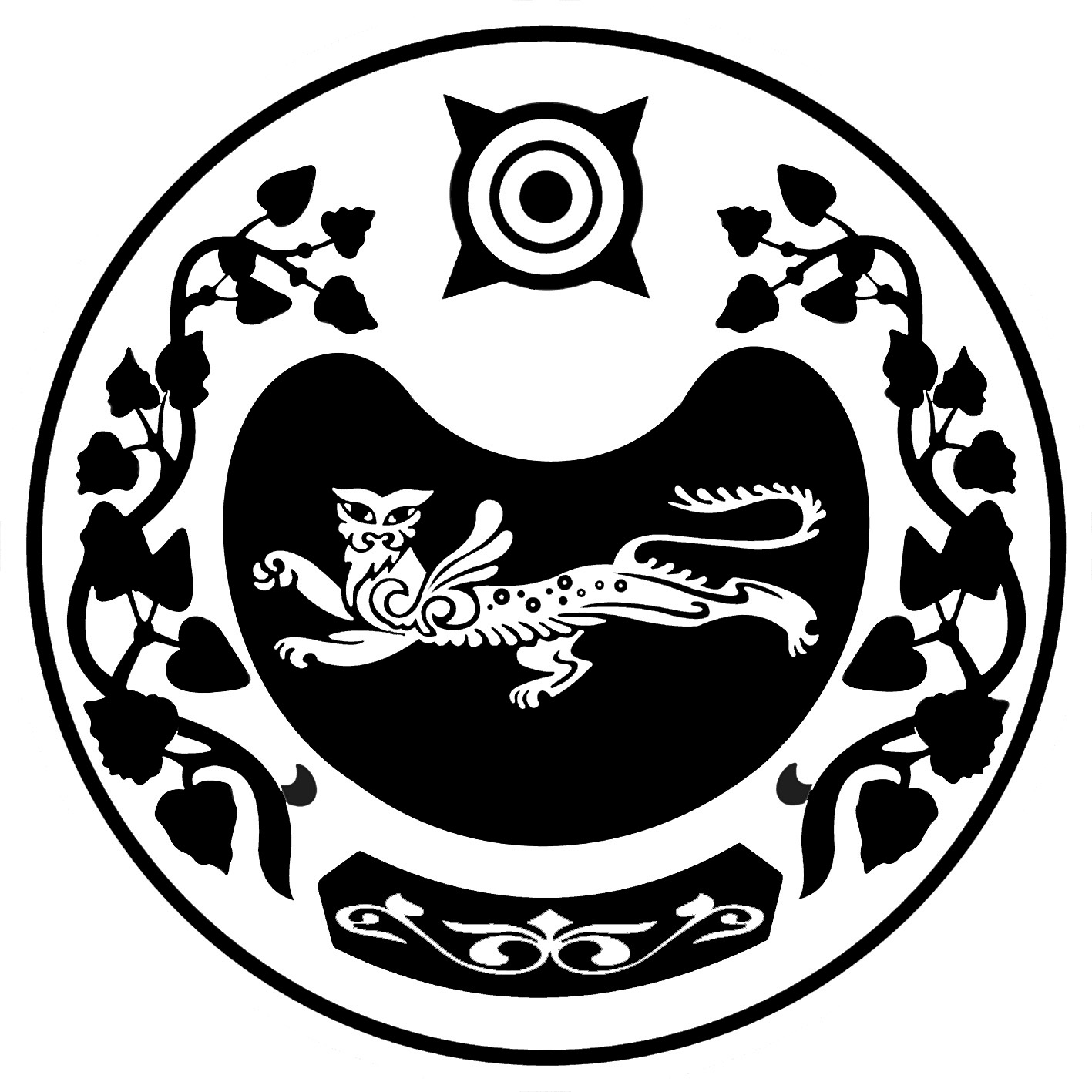 РОССИЯ ФЕДЕРАЦИЯЗЫХАКАС РЕСПУБЛИКАЗЫАFБАН ПИЛТIРIАЙМАFЫНЫH УСТАF-ПАСТААРОССИЙСКАЯ ФЕДЕРАЦИЯРЕСПУБЛИКА ХАКАСИЯАДМИНИСТРАЦИЯУСТЬ-АБАКАНСКОГО РАЙОНАРАСПОРЯЖЕНИЕот 11.05.2022   № 79-ррп Усть-АбаканРАСПОРЯЖЕНИЕот 11.05.2022   № 79-ррп Усть-Абакан